Professional experience• March to June 2006
National Drilling Company ENAFOR -
Mechanical Engineer Intern Practicum end of study
Mechanical Engineer of probe-(establish all maintenance operations); Internship setting professional situation,- End memory preparation of graduation studies ingenerate entitled:
"Diesel-electric transmission" dynamic CATERPILLAR 3512 shaft lines
• January to March 2007
Bergerat Monnoyeur CAT
Z.I Oued Smar Alger ALGERIA• - Engineer Mechanical • - Requisition and management of spare parts,• - Control and renovation of machinery and generator group (corrective maintenance), using SIS software.
• March to June 2007
National Petroleum Construction Company Des Grands 'ENGTP'
Hassi Messaoud ALGERIA Wilaya D'Ouargla South• - position Engineer Pipeline -
Project Realization, NK1 30 '120 Km TRONCON SP2 SOUTH EL HAMRA Hassi Messaoud Haoud -BISKRA (GTP / Petrojet);• -Head Of the work of realization of pipeline projects• - Ensuring the needs of the operations and personnel, necessary equipment, monitoring and reporting,• - (SIDING, WELDING, COATING, DIG DEVELOPMENT, SPECIAL ITEMS, CONNECTION, AND OPENING OF TRACK REPAIR).• From 28 June 2007 to date
National Company well services  ENSP-GROUP '
A COMPANY SONATRACH
Hassi Messaoud ALGERIA Wilaya D'Ouargla South• - From 28/06/2007 to 01/06/2008
Foreman preparation snubbing• - From 01/06/2008 to date
Maintenance Engineer (4X4 rotation)
Interim Head of Service
+ TRAINER in MAINTENANCE & MANAGEMENT SYSTEM HYDRAULIC & MECHANICAL
Responsible for implementation of activities of 02 workshops:
(Maintenance snubbing and hydraulic pumping units well).
 (General mechanical and mechanical gear)
 Maintenance of safety equipment such as:- BOP shaffer, bowen, and wom size 4''1 / 16, 7''1 / 16, 11''1 / 16- remote pressure controller '' coomy ''- retaining blocks texas equipment, cavities and hydrarig 3''1 / 2, 4''1 / 2 and 5 '' 1/2- safety test pumpMaintenance of production equipment such as- power pack with CAT and GM motor driving the hydraulic vane pump or gear- ginpool for snubbing unit- hydraulic cylinders 150 klbs, 225 klbs, 235 and 340 klbs- skide winch- "swivel" injection head 1.66 '' 37/8 '' etc ...
 + Maintenance management "CMMS" (methods desktop).
1- monitor repair operations of mechanical and hydraulic equipment.
2- Make the InSite software update CMMS
3- Establish the daily report of the specific workshop, and boilermaker mechanics.
4- Establish the monthly report of the analytical accounts + state + consumption of oils the ratio of the curative and preventive maintenance & waste management.
• 1997 - 1999 Bacclaureate: natural science and life City High School diplomatic Dergan Algiers Algeria.
• 1999-2006 University of Boumerdes, Faculty of Science and Faculty of hydrocarbons and chemistry (ex INH)
State Engineer in Mechanical Engineering (EQUIPMENT MAINTENANCE)Training• INTERNATIONAL WELL CONTROL) BOOTS & COOTS
Crash course in the basics of safety and environmental and industrial oil field (HSE); Naftogaz Institut du Pétrole Groupe Sonatrach
• - Accelerated training Excel and Word- Training in preparation of specifications
• -management of maintenance computer assisted " CMMS "
-Organizational Training: Integrated Management System "HSE" within the company. STEWART & STEVENSON 'Houston TX USA
' technically receiving 4 pumping units
+ training on cat c13 engine
+ Alison 4700 converterSkillsMechanical manufacturing -
  Manager & owner of a cutting plant sheets of different thicknesses of the mechanical parts and turning
(manufacture of different diameters flanges);
(manual or with oxycoupeur semi automatic T1000 ');
- Control various mechanical manufacturing operations as
  (turning, facing, boring, drilling and balance).Languages knowledgeEnglish: Spoken and written technical;       Arabic: Mother Tongue;          French: excellent written and spoken;Other- Sport: Football, Running
- Hobbies: Travel, reading and internet
- Driving license B + C;
- Own vehicle
- Passport validityNassim Chibane
Cité Benzerga BEK ALGER
16000 ALGERS, Alger
Phone: +213773271017 / Cell: +213552592805
chibanenassim@gmail.com
Born on: 11/12/1980 to BEK ALGER
Nationality: ALGERIENNE
Driving licence: B/CMaintenance Engineer / Interim Head of Unit / Trainer
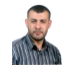 